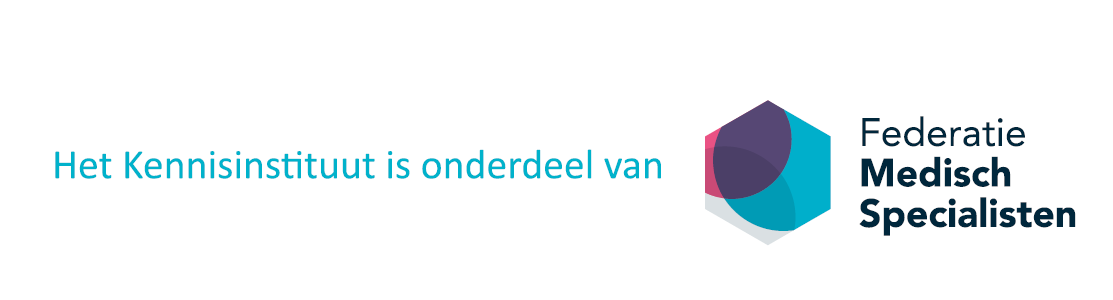 Verzamel Word-document voor het ophalen van commentaar vanuit uw achterban inzake de commentaarfase Conceptrichtlijn Postoperatieve pijn bij kinderenVerstuurd op	: 23 meil 2024Reactie voor	: 4 juli  2024Naam lid:Lidmaatschapsnummer:Namens interne commissie/ werkgroep: Samenstelling van de werkgroep 4Pagina- en regelnummerCommentaarStartpagina P5 – P7Pagina- en regelnummerCommentaarVerantwoording P8 – P15Pagina- en regelnummerCommentaarModule 1 Organisatie van zorg P16 –P21Pagina- en regelnummerCommentaarModule 2 Clonidine P22– P52Pagina- en regelnummerCommentaarModule 3 Esketamine P53 – P86Pagina- en regelnummerCommentaarModule 4 Gabapentinoïden P87 – P125Pagina- en regelnummerCommentaarModule 5 Methadon P126 – P145Pagina- en regelnummerCommentaarModule 6 Lidocaïne P146 – P163Pagina- en regelnummerCommentaarModule 7 COX-2 remmers P164 – P181Pagina- en regelnummerCommentaarModule 8 Metamizol P182 – P192Pagina- en regelnummerCommentaarModule 9 Clonidine als additivum aan lokaal anestheticum P193– P269Pagina- en regelnummerCommentaarModule 10 Tramadol P270 – P312Pagina- en regelnummerCommentaarModule 11 Epidurale analgesie bij thoraxchirurgie P313 – P330Pagina- en regelnummerCommentaarModule12 Locoregionale blokken bij thoraxchirurgie P331 – P352Pagina- en regelnummerCommentaarModule 13 Epidurale analgesie bij buikchirurgie P353 – P395Pagina- en regelnummerCommentaarModule 14 Ilioinguinaal blok P396 – P416Pagina- en regelnummerCommentaarModule 15 Continue wondkatheter infusie met lokaal anesthetica bij buikchirurgie P417 – P439Pagina- en regelnummerCommentaarModule 16 Epidurale analgesie bij orthopedische ingrepen P440 – P461Pagina- en regelnummerCommentaarModule 17 Lokaal anesthetica infiltratie bij orthopedische ingrepen P462 – P476Pagina- en regelnummerCommentaarModule 18 Monitoring bij opioïdengebruik P477 – P487Pagina- en regelnummerCommentaarBijlagen bij richtlijn Postoperatieve pijn bij kinderen P488 – P490Pagina- en regelnummerCommentaarOverig commentaarPagina- en regelnummerCommentaar